  Committee Meeting Minutes 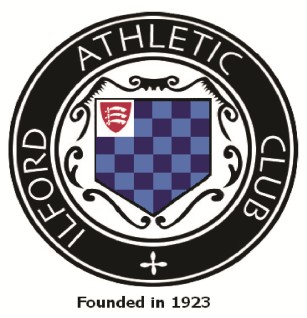 18th April 2023 at Ilford Sports ClubNotesAction1.In Attendance: Committee members: Ernie Forsyth (Chair), Andy Catton, Bill Green, Gary Floate, Sharon HoneyInvited: Carlie Qirem, Fabrizio Stefanoni, Steve Crane, Danny Holeyman2.Apologies: Nicola Hopkinson & Wes Clarke3.Previous Minutes – Previous minutes of meeting: 21st February 2023 agreed and signed as a true record4.Coaching :EF advised that the whole Foundation Group (being re-named Development Group) continue to make great improvements in training, performance and attitude. Excellent performances from those that competed at the Orion H pentathlon event. More helpers with the Foundation Group are still needed especially as Jeevakan is going to university next year. AC put out a message to parents on WhatsApp group but received no responses. To try again.GF – set up a coaches coordination group on WhatsApp. Trying to organise a coaches meeting (pre summer track & field) but some want face to face others only want on Zoom. Coaches qualifications all checked but some DBS checks outstanding. AC/EFGF5.Membership and Subscription (NH):NH - not presentNot dealt with under resignations, but Paul Grange transferred “first claim” to 26.2 Road Runners. Background to this discussed plus do members think we should consider PG membership renewal in the light of this and his history of multiple breaches of athletes code of conduct ? In addition we need to consider the effect on Joseph albeit he has transferred to Chelmsford AC (but still both training at Ilford). Discussed at length and agreed AC to write to PG to clarify his membership position and intentions.AC6.New Members (NH):Gregory Bond Beverley ThomasDavid ThomasRay DzikowskiAkwasi NkrumahDanthika Bodha Hennadige U15Sam Horsey U15Zane Kiyani U11Leila Lauder U11Elizabeth Robinson U11Jaydon Roberts-Edwards U15Kenina Nkrumah U156.1Resignations (NH):Joseph Grange7.Track & Field (AC):AC - All SAL & EYAL & SCVAC fixtures published to members and on the website. GF – coach price quotes obtained. Agreed to book whatever necessary. First SAL match at Braintree on 20th May (cost £485).EF - To share the cost of a coach with Orion for the first EYAL match at Ware on 23rd April.AC – Floodlights at Cricklefields now functional AC – Still o/s problem with Ilford FC not covering home and back straights with matting at all matches (Barkingside FC are complying). AC chased up and Vision advised that they are still working with the football clubs to provide the additional matting and have warned Ilford FC they will be fined if mats are not used. Ongoing.Essex Champs on 13th/14th May switched to ThurrockEssex 5,000m champs is still scheduled for Cricklefields on Fri 16th June – subject to track accreditation (TrackMark). Vision advised this is well in hand and should have for end of April. AC to chase up as a decision is needed by the club and Essex AA to go ahead or not (Woodford is being held in reserve) by 30 April latest.8Road & Cross Country (BG) :All as fully and excellently reported in club newsletter and pressU15 boys silver medalists in the SEAA 5k road team event at the Olympic Park.Men’s team participated with credit in the SEAA 12 stage relay at Olympic Park (first time competing in  20 years) as did the women in the 6 stage relay (first time ever).Teams in just about all categories in the Essex road relays at Colchester. F60 silver, M50 bronze & M60 bronze. U15 boys 4th9Race Organisation (BG/AC):ELVIS Newman Hilly 5 - Wed 5th July agreed. Need to use same alternative course as used in 2022 as work in Hainault Forest Country Park is still ongoing and Vision not taking bookings for events in 2023. BG to book venue with Woodland Trust, order T-shirts and advise the stables AC to obtain permit and confirm first aid attendanceNH to set up on Entry CentralEssex xc league – to host again in 2024 in either Jan or Feb.10Media & Publicity (BG)BG Great coverage continues in online Ilford Recorder. 350 words blocked out for IAC every week – BG needs to fill the space. Contributions from team managers and captains sought (Monday night deadline)11Chigwell Row Portacabin : Cleaning, tidying up plus painting needed. 30th April not going ahead – new date required.EF – toilet cistern in men’s changing room will need replacing some time but currently ok and same with men’s shower thermostat.ALLEF12Social (SH) : 100th year celebrations – Centenary sub-committee now meeting regularly. Separate minutes / notes circulated.Night run at Chigwell Row on 28th AprilBluebell Wood social run on 30th April 20, 2023Picnic on 11th JuneQuiz night still tba (EF/SH)13Finance Report (WC):WC – not present but advised nothing significant to reportEnd of year accounts as reported at the AGM still healthy. Pretty much a break even year despite major expenses on honours board, new gazebo, DVD transfers, storage shed at Chigwell.14Correspondence (AC):Usual minutes from Essex AA meetings summarized and distributed by AC as usual.Plus development paper from FS and email from Ilford FC regarding proposal to convert pitch to an all weather surface – dealt with under AOB15AOBAC/SH – Update on London Marathon drinks station debate. Members views collated and recorded by SH & NH. SH advised that currently of the 20 members who responded 80% were in favour of withdrawing our support. To hold a further voting survey after this April LM event (23rd April). IAC at mile 9 Lucozade station again.AC/EF -  Update on athlete code of conduct breach(es) relating to Paul Grange provided and discussed. EF spoke to PG and AC wrote recommending a full apology to the SE Essex xc league and officials to end the matter. Initially PG agreed but failed to action. League imposed a lifetime ban on PG competing. EA did not feel further sanctions were of benefit.AC –Trustees appointed at AGM to act as proprietors of land ownership at Chigwell Row. Need solicitors to change names on Land registry (cost £600). Second quote of £450 was received but decided to go with local firm as already provided good advice and progress on the matter.  In hand now.AC/EF – Portacabin at Cricklefields now beyond “make do and mend”. Initial contact made with Vision/Council to start dialogue on new purpose built clubhouse. AC & EF chasing up. Andy Jones of Vision visited the site last week. Target for 2024/25.AC – ClubMark now fully completed and obtained prior to 1 April deadline.AC & EF thanked FS for an excellent “thoughts and ideas” paper on club development and the future. Paper only just circulated to committee members so discussion deferred until next meeting. Comments welcome from all in the meantime. AC to respond on specific areas where we have tried and succeeded of failed in the past. Action points from the paper then to be prioritized. Ideally a club Development Officer required (position lapsed several years other than in respect of youth development).EF – received an email from Chair of Ilford FC on 17 April advising that Council were favourably considering their request to convert the pitch to all weather (3G synthetic surface). This is out of the question for an athletic facility with throwing events. AC to contact Vision immediately. GF – can athletes at Cricklefields be reminded to warm up or cool down on the grass not on the inside laneSHAC/EFALLACMeeting finished 21.43Next committee meeting Tuesday  16th May at 20.00 both at Ilford Sports Club